ALCALDIA MUNICIPAL DE USULUTÁN Pago de sepultureros y las tumbas para enterrados con protocolo de Covid-19. Con el objetivo dar un mejor servicio y apoyo a las familias que han sufrido pérdidas de algún ser querido.Fecha de ejecución: 25 de julio 2020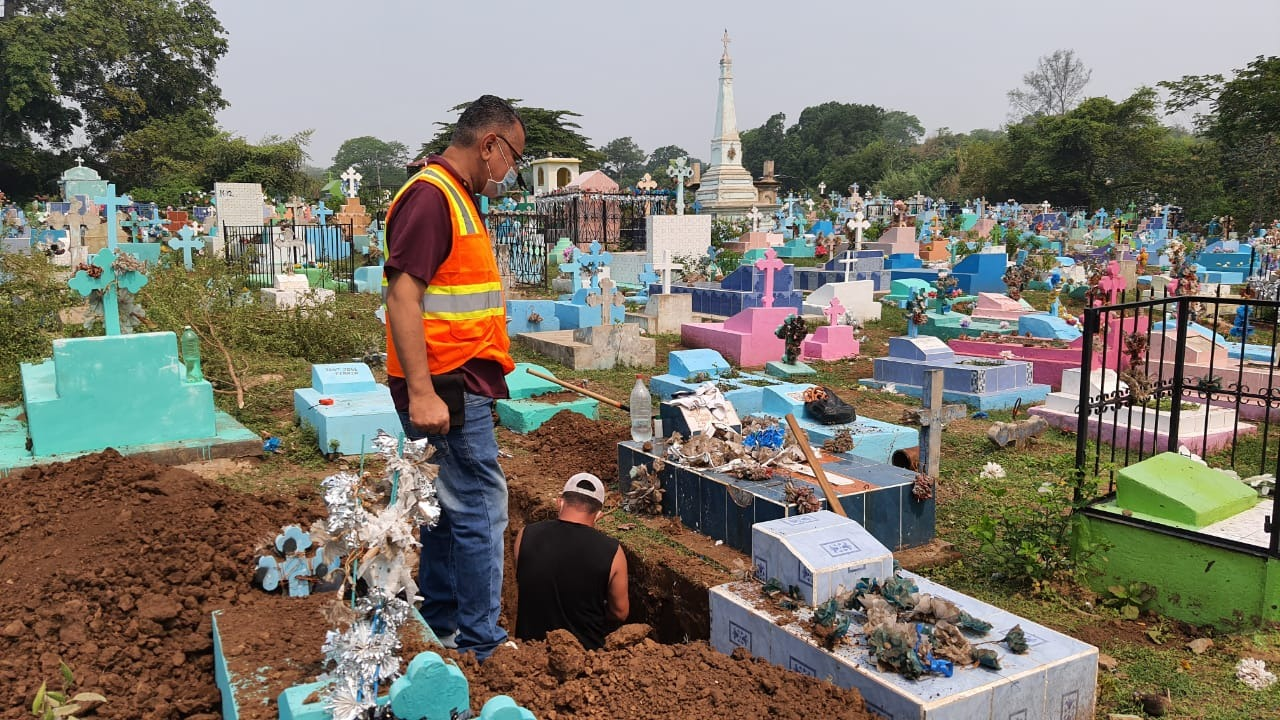 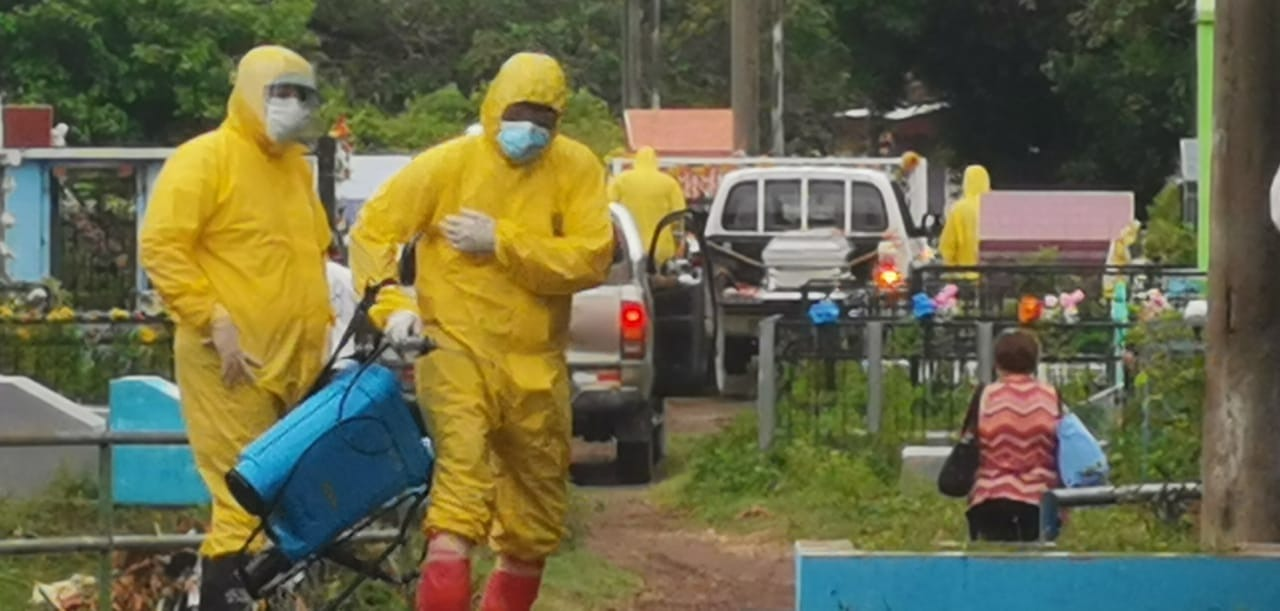 